主日講題：使徒的奇幻之旅    經    文：使徒行傳第十四章詩    歌：祢眼目必看顧這地、活出愛、感謝耶穌報告事項【歡迎】第一次來參加聚會的新朋友和弟兄姊妹，我們在主裡竭誠歡迎；請簡短自我介紹，讓我們認識您；邀請會後留下享用愛筵。主日愛筵後下午01:00在社區教室有兒主會議，請兒主老師踴躍參加。6/7(五)端午連假第一天，教會舉辦夏季旅遊：日月潭踏青及露營趣，請參考綠色DM，報名截止日6/2，報名繳費請洽各小組長。7/16~20舉辦〝天財好管家--理財夏令營〞，熱烈招生中，招收30人，額滿採候補登記!歡迎社區小朋友報名參加，請參考活動海報，採網路線上報名，或來電洽詢。7/27-28舉辦教會夏令會，主題：合神心意的器皿，講員：謝國銘老師，將於優美的台南加利利宣教中心舉行，並有台南半日遊，請弟兄姊妹踴躍參加。報名費1,800元，5/31前報名，早鳥優惠價1,500元，細節請參考粉紅色報名表。請填寫報名表後，交給各小組負責同工。為夏令會招募五萬元特別奉獻，請弟兄姊妹按著聖靈的感動，憑信心奉獻。代禱事項求 神掌權教會同工團隊的分工配搭規劃，按真理建立教會治理體制，聖靈帶領教會前面的方向。為6月7日教會日月潭踏青及露營有好天氣，一切平安喜樂。為7月份教會夏令會、理財夏令營和大專門徒營的籌備工作，和所需要的經費禱告，求主豐富供應。唐媽媽脊椎裂傷，求主大能完全醫治。為慧雯的母親胃出血，求主大能完全醫治。為素玲的母親，結腸切除手術，求 神帶領保守後續的醫療得以順利! 為美菁的母親病情已改善，求主大能完全醫治。為添立的父親目前在雲林家中休養，求主眷佑早日完全恢復健康。為亞琦姊妹及薇鎔姊妹懷孕，求主保守腹中小生命平安、健康成長。依玲的母親左眼視力恢復，偉銘弟兄的母親癌症化療，求 神醫治保守。錦坤標靶治療得以有好的療效。【教會上週奉獻收入】：主日奉獻 2,000 元/ 什一奉獻 58,500 元/ 感恩奉獻2,800元/ 大專門徒營5,100元/   合計 68,400 元  兒童主日學 暨 學青團契 為七月理財營代禱，五月份要開始進入籌備工作，求主賜給同工們有智慧來預備。為本週參加高中會考的國三生（浩恩、耀心、立箴、君衛、鳳堯、涵兮、品柔），求神給他們智慧來面對考試。為高三生（洪旻謙、陳柏諺、陳奕均）禱告，求主帶領為他們預備合適的學校科系。為新加入的青少年輔導唯庭姐妹代禱，使我們在服事上有美好的配搭。為七月份的門徒營籌備都能順利，也求神預備大專生的心；今年的主題是「國度」。為青少契所需要輔導代禱，求神親自感動合適的人一同參與青少年的事工。 長青講題：                  經    文：  長青團契 暨 惠來關懷服務協會 6/20(週四)長青台北深坑及貓空野外禮拜，報名繳費請洽瑞娟姊妹，細節請參考金黃色DM。為唐媽媽及金玲姊、光潭姊有骨鬆的症狀，都求主看顧保守醫治。5/19(週日 )中午1：00-2：00於社區教室召開第三屆第七次協會理監事會議。 眾教會 暨 台灣基督徒聚會處差傳協會(TCAM) 中科教會：為暑期美語夏令營(小一到小六)，7/1-7/5 為期一週的營會預備：盼望招生、課程安排、美國輔導的美語課程安排及到台中的接待等事宜順利。虎尾教會：求神祝福教會會所修繕工程的規劃，招募奉獻550萬元，施工得以順利今年底完成，賜福教會屬靈的復興。差傳協會：為下一個學年訓練中心的招生禱告，求主預備學生，賜福中心屬靈的資源能造就更多的弟兄姊妹； 為6/17-19結業式暨退修會一切順利代禱。使徒的奇幻之旅               ◎謝光中弟兄經文：使徒行傳第十四章在以哥念的神蹟猶太人會堂的背景猶太人捐錢賄買羅馬長官逼迫使徒使徒倚靠主，放膽講道，施行神蹟奇事，證明他的恩道。倚靠主放膽講道腓4:13 我靠著那加給我力量的，凡事都能做。 提後4:17 惟有主站在我旁邊，加給我力量，使福音被我盡都傳明，叫外邦人都聽見；我也從獅子口裡被救出來。提後4:2 務要傳道，無論得時不得時，總要專心；並用百般的忍耐，各樣的教訓，責備人、警戒人、勸勉人。 明白神的真道提後3:15-17並且知道你是從小明白聖經，這聖經能使你因信基 督耶穌，有得救的智慧。 聖經都是神所默示的（或作：凡神所默示的聖經），於教訓、督責、使人歸正、教導人學義都是有益的， 叫屬神的人得以完全，預備行各樣的善事。行神蹟奇事證明主的恩道耶穌行神蹟奇事，證明祂是神的兒子眾使徒如彼得、保羅行神蹟奇事為要證明自己所傳的道神蹟奇事不是要高舉人，乃是要歸榮耀與神自己得救的見證及自己經歷的神蹟奇事，是最有說服力的見證在路司得城的神蹟猶太人的宿命論，生來瘸腿的是罪的報應，被醫治是逾矩的行為約9:2-3 門徒問耶穌說：拉比，這人生來是瞎眼的，是誰犯了罪？是這人呢？是他父母呢？ 耶穌回答說：也不是這人犯了罪，也不是他父母犯了罪，是要在他身上顯出神的作為來。信心帶來得救，信心帶來醫治徒14:9他聽保羅講道，保羅定睛看他，見他有信心，可得痊癒得醫治也必須靠具體的行為回應 徒14:10就大聲說：你起來，兩腳站直！那人就跳起來，而且行走。雅2:17 這樣，信心若沒有行為就是死的。 雅2:22 可見信心是與他的行為並行，而且信心因著行為才得成全。 希臘多神崇拜希臘高舉多神的崇拜，且神與人之間充滿淫亂宙斯是主神，巴拿巴因身材及相貌出眾，因此被百姓封為宙斯希耳米是替眾神傳信息的神，擅長口才，保羅口才好邏輯清晰，被百姓封為希耳米離棄虛妄歸向真神普遍恩典-徒14:16~17他在從前的世代，任憑萬國各行其道； 然而為自己未嘗不顯出證據來，就如常施恩惠，從天降雨，賞賜豐年，叫你們飲食飽足，滿心喜樂。 救贖恩典-約3:16神愛世人，甚至將他的獨生子賜給他們，叫一切信他的，不致滅亡，反得永生。高舉神不高舉人保羅及巴拿巴撕裂衣服，跳進眾人之間。顯示謙卑的舉動，是與眾人平等耶穌及使徒的重要特質-謙卑太11:29 我心裡柔和謙卑，你們當負我的軛，學我的樣式；這樣，你們心裡就必得享安息。徒20:19他們來了，保羅就說：你們知道，自從我到亞西亞的日子以來，在你們中間始終為人如何， 服事主，凡事謙卑，眼中流淚，又因猶太人的謀害，經歷試煉。 保羅及巴拿巴對教會的貢獻傳福音，使人做門徒徒14:21對那城裡的人傳了福音，使好些人作門徒，就回路司得、以哥念、安提阿去堅固門徒持守所信的道徒14:22堅固門徒的心，勸他們恆守所信的道；又說：我們進入神的國，必須經歷許多艱難。 設立長老徒:14:23二人在各教會中選立了長老，又禁食禱告，就把他們交託所信的主。本週金句：使徒行傳14:22-23堅固門徒的心，勸他們恆守所信的道；又說：我們進入神的國，必須經歷許多艱難。二人在各教會中選立了長老，又禁食禱告，就把他們交託所信的主。 財團法人惠來里基督徒聚會處Hui Lai Li Christian Assembly第1202期2019年5月19日 主    日    週  報第1202期2019年5月19日地址：台中市西屯路二段208巷3號 （塔木德飯店旁的機車行巷內）電話：（04）2311-3896       傳真：（04）2312-7514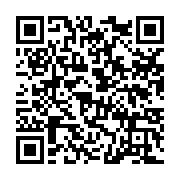 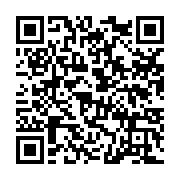 Email: hll.church@gmail.com   網站：hllchurch.org統編：7895-2779           惠來里基督徒聚會處     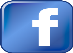 異象：傳揚福音．成全聖徒．建立教會．候主再臨今年主題：奉獻生命活石，建造神的教會  本週同步讀經進度：使徒行傳第十四章地址：台中市西屯路二段208巷3號 （塔木德飯店旁的機車行巷內）電話：（04）2311-3896       傳真：（04）2312-7514Email: hll.church@gmail.com   網站：hllchurch.org統編：7895-2779           惠來里基督徒聚會處     異象：傳揚福音．成全聖徒．建立教會．候主再臨今年主題：奉獻生命活石，建造神的教會  本週同步讀經進度：使徒行傳第十四章本週下週主日崇拜聚會講員 謝光中弟兄 呂允仁弟兄領會、司琴、配唱 宗沛、雅婷、素玲 同正、雅婷、淑芬插花、錄影、音控金菊、立箴、光迪金峰、典辰、依玲分發週報、愛筵後清理家庭第三大組家庭第四大組兒童主日學 威皓、忠益；瑞娟、亞琦 亞琦、建美、敏恩總招待/ 擘餅/ 遞餅曜同/ 宙祥/明淵、旻謙賜郎/光中/明淵、偉俊遞杯翠君、仁秀、如玉、貴紫瑞娟、美妹、立箴、貴紫  本週(5/16)下週(5/23)週四長青崇拜聚會講員 野外禮拜：台中港之旅 查經：使徒行傳 第14章領會/查經 野外禮拜：台中港之旅 美妹/慧娟.芳娜.官全愛筵服事 野外禮拜：台中港之旅 裕福、慧雯、素琴